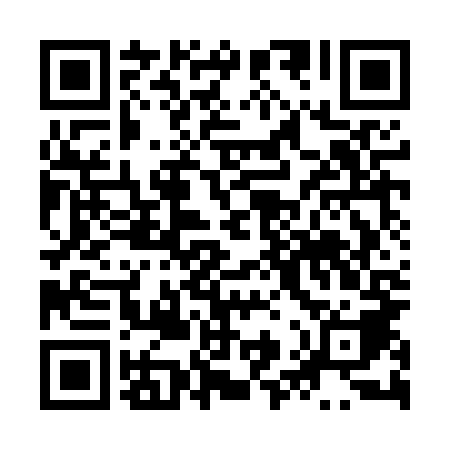 Ramadan times for Sianozety, PolandMon 11 Mar 2024 - Wed 10 Apr 2024High Latitude Method: Angle Based RulePrayer Calculation Method: Muslim World LeagueAsar Calculation Method: HanafiPrayer times provided by https://www.salahtimes.comDateDayFajrSuhurSunriseDhuhrAsrIftarMaghribIsha11Mon4:224:226:2112:073:555:545:547:4612Tue4:194:196:1812:073:575:565:567:4813Wed4:164:166:1612:063:585:585:587:5114Thu4:144:146:1412:064:006:006:007:5315Fri4:114:116:1112:064:026:026:027:5516Sat4:084:086:0912:064:036:046:047:5717Sun4:054:056:0612:054:056:066:067:5918Mon4:034:036:0412:054:066:086:088:0119Tue4:004:006:0112:054:086:096:098:0420Wed3:573:575:5912:044:096:116:118:0621Thu3:543:545:5612:044:116:136:138:0822Fri3:513:515:5412:044:126:156:158:1023Sat3:483:485:5112:044:146:176:178:1324Sun3:453:455:4912:034:156:196:198:1525Mon3:423:425:4612:034:176:216:218:1726Tue3:393:395:4412:034:186:236:238:2027Wed3:363:365:4112:024:206:256:258:2228Thu3:333:335:3912:024:216:266:268:2429Fri3:303:305:3612:024:226:286:288:2730Sat3:273:275:3412:014:246:306:308:2931Sun4:244:246:311:015:257:327:329:321Mon4:204:206:291:015:277:347:349:342Tue4:174:176:261:015:287:367:369:373Wed4:144:146:241:005:297:387:389:394Thu4:114:116:211:005:317:407:409:425Fri4:074:076:191:005:327:417:419:456Sat4:044:046:1612:595:337:437:439:477Sun4:014:016:1412:595:357:457:459:508Mon3:573:576:1212:595:367:477:479:539Tue3:543:546:0912:595:377:497:499:5610Wed3:503:506:0712:585:397:517:519:58